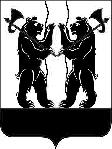 АДМИНИСТРАЦИЯЯРОСЛАВСКОГО МУНИЦИПАЛЬНОГО РАЙОНАП О С Т А Н О В Л Е Н И Е24.07.2019                                                                                                                              № 1315О внесении изменений в постановление Администрации ЯМР от 21.05.2019 № 918В соответствии с пунктом 1 статьи 38 Федерального закона                                от 26 марта 2003 года  № 35-ФЗ «Об электроэнергетике», пунктом 4 части 1, частями 3 и 4 статьи 14 Федерального закона от 6 октября 2003 года № 131-ФЗ «Об общих принципах организации местного самоуправления в Российской Федерации», Администрация района постановляет:1. Внести в постановление Администрации ЯМР от 21.05.2019 № 918 «Об определении сетевой организации, осуществляющей содержание и обслуживание бесхозяйных участков сетей электроснабжения» следующие изменения: 1.1. Пункт 1 постановления изложить в новой редакции:«1.1. Определить филиал ПАО «МРСК-Центра» - «Ярэнерго» в качестве сетевой организации, осуществляющей содержание и обслуживание участков сетей электроснабжения, не имеющих эксплуатирующей организации, расположенных по адресу: Ярославский район,  п. Красный Бор,                      ул.  Мостецкая, д.1: -КТП-2х400 кВА Чистые ключи (ввод 1, ввод 2); -линий электропередач 0,4 кВ, отходящих от КТП 630 кВА «ТП818», КТП-2х400 кВА Чистые ключи (ввод 1, ввод 2) до жилых домов протяженностью 4,5 км».2. Опубликовать постановление в газете «Ярославский агрокурьер».3. Контроль за исполнением постановления возложить на первого заместителя Главы Администрации ЯМР .4. Постановление вступает в силу со дня опубликования.Глава Ярославского муниципального района                                                 	    	Н.В. Золотников